КомплектацияСтол Generic Comfort Gamer2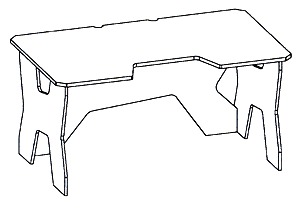 Уважаемый покупатель!Внимание! Прежде чем начать сборку, прочтите всю инструкцию до конца. Сборку рекомендуется производить с помощью специалиста.Предприятие оставляет за собой право вносить некоторые конструктивные и дизайнерские изменения, не ухудшающие внешний вид и не влияющие на функциональные свойства изделия.Сохраните заводскую упаковку с этикеткой до конца сборки!Правила эксплуатации и ухода за мебелью1. Мебель должна храниться и эксплуатироваться в закрытых отапливаемыхпомещениях при температуре не ниже +20°С и относительной влажности воздуха от 45 до 70%.2. При ослаблении крепления соединений, необходимо периодическиподтягивать винты, шурупы, стяжки и т.д.3. Поверхность изделия следует предохранять от различных растворителей,кислот, щелочей и механических повреждений.4. Поверхность изделия можно освежить, применяя специальные составы,которые имеются в хозяйственных магазинах. Не допускается применение соды, порошков и других материалов, не предназначенных для ухода за мебелью.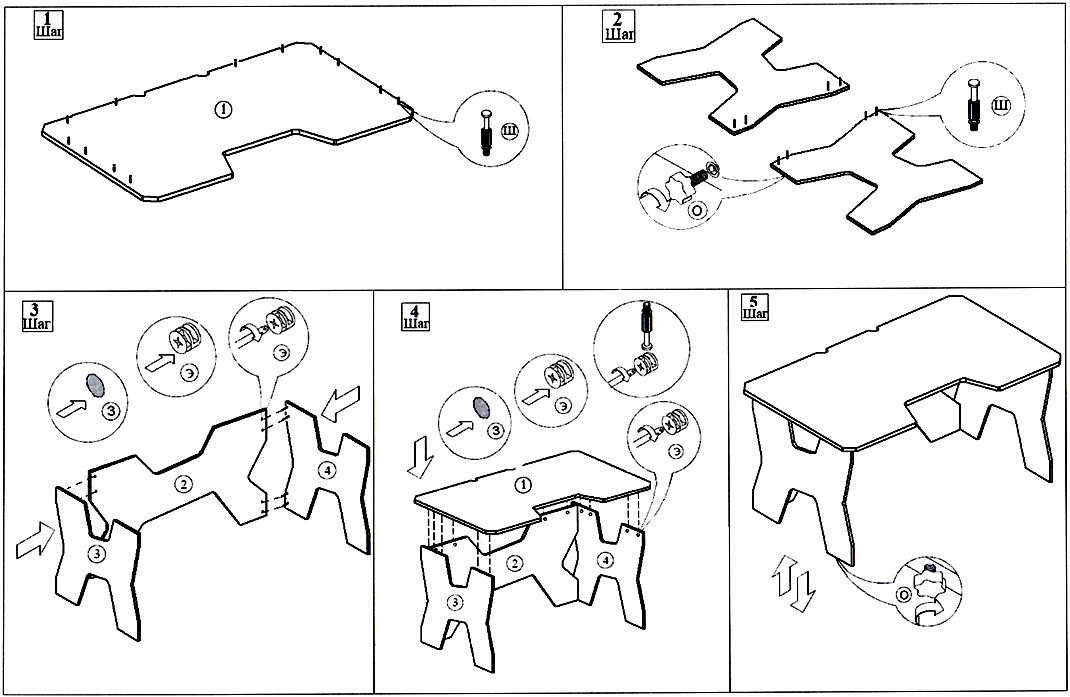 1Столешница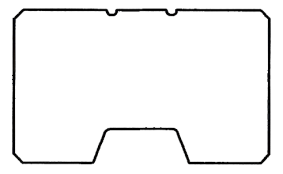 1500x9001 шт.2Царга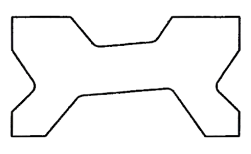 1350x7251 шт.3Левая ножка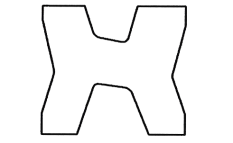 725x8001 шт.4Правая ножка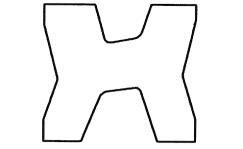 725x8001 шт.Эксцентрик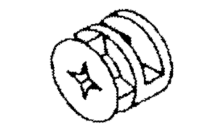 Э20 шт.Шток эксцентрика с втулкой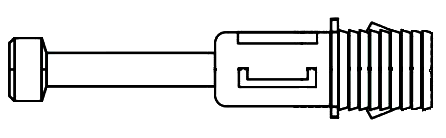 Ш20 шт.Опора регулируемая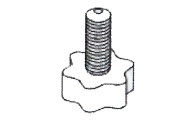 О6 шт.Заглушка самоклеящаяся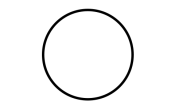 З24 шт.Инструмент для сборки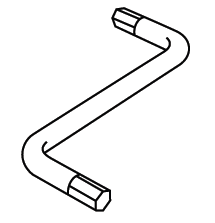 1 шт.